CO – Augusto Pinochet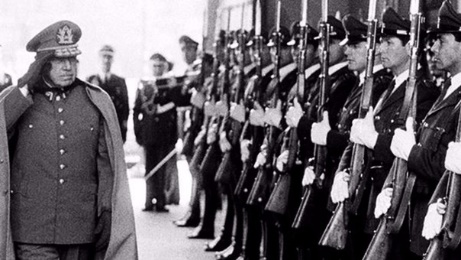 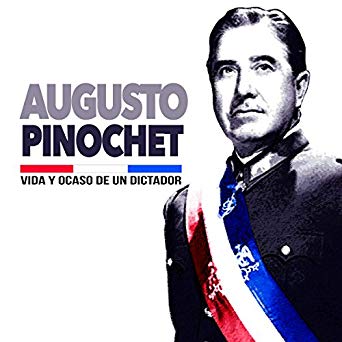 Apuntad datos a propósito de Augusto Pinochet :• fecha y lugar de nacimiento : ___________________________________________•fecha de su muerte : __________________________________________________•profesión y fechas de la dictadura que instauró en Chile :_____________________	     ___________________________________________________________________El golpe militar de Pinochet tuvo lugar el___________________________________¿Cómo se llamaba el presidente chileno elegido en 1970? _____________________¿De qué partido político formaba parte? ___________________________________¿Qué intentó hacer en la sociedad chilena?_________________________________Apunta unas cifras mencionadas en el documento para ilustrar su acusación por violaciones a los derechos humanos :____________________________________________________________________________________________________________________________________________________________________________¿Qué consecuencia provocó este régimen para numerosos chilenos?____________A nivel económico, ¿qué hizo el régimen de Pinochet?________________________Pinochet perdió el plebiscito nacional que había organizado para mantenerse en el poder en el año ________ y Patricio Aylwin fue elegido presidente del país en _____________Sin embargo, Pinochet se quedó Comandante en jefe del Ejército chileno hasta ___________y después se hizo nombrar ____________________Pinochet fue detenido en la ciudad de ____________ en el año ________.Fue liberado por motivos de ___________ en marzo de __________.¿ Fue condenado Pinochet por sus actos ?_______.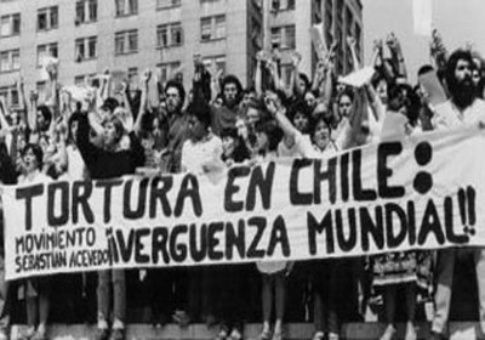 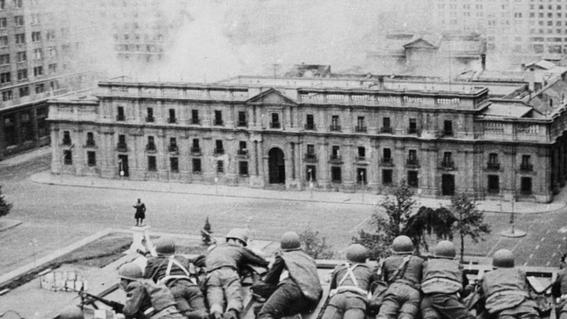 